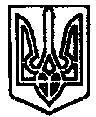 УКРАЇНАПОЧАЇВСЬКА МІСЬКА РАДАВИКОНАВЧИЙ КОМІТЕТ РІШЕННЯвід «   » січня 2017 року	ПРОЕКТПро погодження проекту Програмисоціально-економічного та культурного розвитку Почаївської міської  об’єднаної  територіальної громади на 2017 рікЗаслухавши проект Програми соціально-економічного та культурного розвитку  Почаївської міської об’єднаної територіальної громади на 2017 рік, відповідно до ст. 143 Конституції України, ст.27 Закону України «Про місцеве самоврядування в Україні» виконавчий комітет Почаївської міської радиВИРІШИВ:	1. Погодити проект Програму соціально-економічного та культурного розвитку Почаївської міської об’єднаної територіальної громади на 2017 рік.	2. Подати проект Програми соціально-економічного та культурного розвитку Почаївської міської об’єднаної територіальної громади на 2017 рік на розгляд сесії Почаївської міської ради.	2. Контроль за виконанням даного рішення покласти на заступника міського голови Чубика А. В.Чубик А.В.